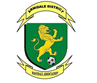 Minutes of the Armidale District Football Association General Meeting held at Armidale Ex Services Club at 7.35pm Wednesday 4th November, 20151. Present: Graham Parsons (Chair), Gavin Flanagan (Treasurer), Stephen Griffith (Secretary) and the following representatives: Tyrone Clough (Guyra), Tim Coates (NIF), Gloria Burton, Jay Westfold and Stephen Watts (Demon Knights), Sam Floyd (Ex-Services Westside), Maria Hewitt, John Edmunds, Lindsay Grigg, Phil Wheaton, Marilyn Wheaton, Greg Preston,  and Andrew Harris (Norths United), Rick Whittley (East Armidale), Mark Farrant and Richard Morris (South Armidale), Luke Polson (TAS), Glen Young (Uralla),  Brad Hine and Chris Horneman.2. Apologies:  Apologies were received from Colin Gadd, Brooke Brennan, Colin Stanley, Charlie Brown and Bob Jex.3. Minutes of Previous Meeting:  The Minutes of the previous General Meeting held on 12th August were accepted as a true and accurate record. Motion: Lindsay Grigg Seconded: Luke Polson. Carried.There was no Business Arising from the previous meeting.4. Correspondence: The following correspondence was discussed:Sports Council correspondence regarding Rologas development: It was agreed that ADFA would contribute to the interest repayment with a contribution of $2,000 per annum over 10 years. It was further recommended that the Secretary write to the Sports Council with the proposal that the contribution to Architect fees and modified DA Fees to correct problems with Councils plans (a cost of $1669.73) be deducted from ADFA’s player levies in 2016.Round 2 of the Stronger Communities Program: It was agreed that ADFA should contribute up to $5,000 to the Rologas upgrade to incorporate new Flat screen TV, Insulation, reverse Cycle Air conditioner and solar panels with the hope of attracting matching funding from the program. It was noted that ADFA will need to submit an expression of interest by February to be considered for funding. It was agreed that the Secretary would circulate information on the scheme (refer to attachment #1).5. Treasurer’s Report:  The Treasurers report was presented at the AGM prior to the meeting.6. Northern Inland Football : Tim Coates  introduced Gavin Flanagan highlighting his active involvement in Football and strong media background and event management experience at a local government level. He also thanked Steve Griffith for his contribution over the past 18 months.He added that the National Premier league is a strong focus for NIF in 2016 looking to field teams in the U/13, U/14. U/15 and U/17 age divisions.The meeting noted that the draft timetable for the Premier League and Acropolis Cup have been circulated.Tim finished his report by advising that recent discussions and meetings with NNSWF had highlighted that ADFA and Northern Inland Football will receive less financial support for programs and the coming seasons with a reduction in financial; support for the Technical Director pending.The meeting noted that a regional Womens competition remains a priority for NIF but this can only be achieved with Club support.It was noted that Futsal in Tamworth and other competitions outside the winter season will also be a priority for NIF to generate additional income streams. The meeting noted the lack of suitable infrastructure in Armidale makes it difficult to run a Futsal competition.7. Referees Report: The meeting noted that Northern Inland Football Referees would be looking to invite Clubs to nominate one person for each senior Club team nominated to undertake a Club Official training Course to be conducted over a 2 hour period prior to the 2016 season to assist with senior fixtures. Further details to be forwarded to Clubs in the new year.8. General Business: Chris Horneman recommended that ADFA consider an appropriate gift to recognise the contribution of Jean Bone over 11 seasons. The President agreed to follow this up.Chris Horneman complained about the acoustics of the meeting room.9. Date of next meeting: It was suggested that the first meeting for 2016 be held in early March at a time and day to be set by the Executive.There being no further business the meeting closed at 8pm.